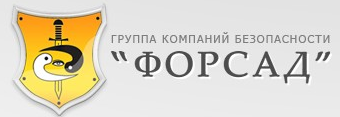 Генеральному директору ООО ЧОО «ФОРСАД»Астахову А.А.От  ___________________________________________Заявлениена изменение по договору  № ____________ от __ ______ ___ г. Прошу внести следующие изменения  в Договор*:Смена адрес доставки корреспонденции…Смена реквизиты организации…Смена руководителя организации…Смена наименования организации…Изменить состав услуг:Необходимо поставить значок  напротив услуги, которой Вы пользуетесь или хотите добавить и значок  - напротив услуги, которой не пользуетесь или хотите отключить.- выберите нужный Вам пункт изменений и  внесите необходимую информацию. Остальные пункты удалите. 							           Клиент Дата: _____________                                                           Подпись: ___________________								м.п.Перечень Услуг Перечень Услуг Перечень Услуг Перечень Услуг  Мониторинг тревожных сообщенийтревожная сигнализация (ТС)тревожная сигнализация (ТС)тревожная сигнализация (ТС) Мониторинг тревожных сообщенийохранная сигнализация (ОС)охранная сигнализация (ОС)охранная сигнализация (ОС) Мониторинг тревожных сообщенийпожарная сигнализация (ПС)пожарная сигнализация (ПС)пожарная сигнализация (ПС)Мониторинг сообщений технической исправности Комплекса, каналов связи и системы электропитанияМониторинг сообщений технической исправности Комплекса, каналов связи и системы электропитанияМониторинг сообщений технической исправности Комплекса, каналов связи и системы электропитанияМониторинг сообщений технической исправности Комплекса, каналов связи и системы электропитанияМониторинг сообщений технической исправности Комплекса, каналов связи и системы электропитанияМониторинг технологических сообщений КомплексаМониторинг технологических сообщений КомплексаМониторинг технологических сообщений КомплексаМониторинг технологических сообщений КомплексаМониторинг технологических сообщений КомплексаМониторинг  сообщений о постановке/снятии  Комплекса с охраныМониторинг  сообщений о постановке/снятии  Комплекса с охраныМониторинг  сообщений о постановке/снятии  Комплекса с охраныМониторинг  сообщений о постановке/снятии  Комплекса с охраныМониторинг  сообщений о постановке/снятии  Комплекса с охраныРеагирование силами МГО, время прибытия не более – днём (с 07:00 до 23:00) __ мин.                                                                                        ночью (с 23:00 до 07:00) __ мин.Реагирование силами МГО, время прибытия не более – днём (с 07:00 до 23:00) __ мин.                                                                                        ночью (с 23:00 до 07:00) __ мин.Реагирование силами МГО, время прибытия не более – днём (с 07:00 до 23:00) __ мин.                                                                                        ночью (с 23:00 до 07:00) __ мин.Реагирование силами МГО, время прибытия не более – днём (с 07:00 до 23:00) __ мин.                                                                                        ночью (с 23:00 до 07:00) __ мин.Реагирование силами МГО, время прибытия не более – днём (с 07:00 до 23:00) __ мин.                                                                                        ночью (с 23:00 до 07:00) __ мин.Сервисное обслуживание КомплексаСервисное обслуживание КомплексаСервисное обслуживание КомплексаСервисное обслуживание КомплексаSMS информирование   SMS информирование   SMS информирование   SMS информирование   Страхование имущества в ООО «БИН страхование» на сумму     Страхование имущества в ООО «БИН страхование» на сумму     Страхование имущества в ООО «БИН страхование» на сумму     Страхование имущества в ООО «БИН страхование» на сумму     